Grade 1 Supply List - 2020/2021	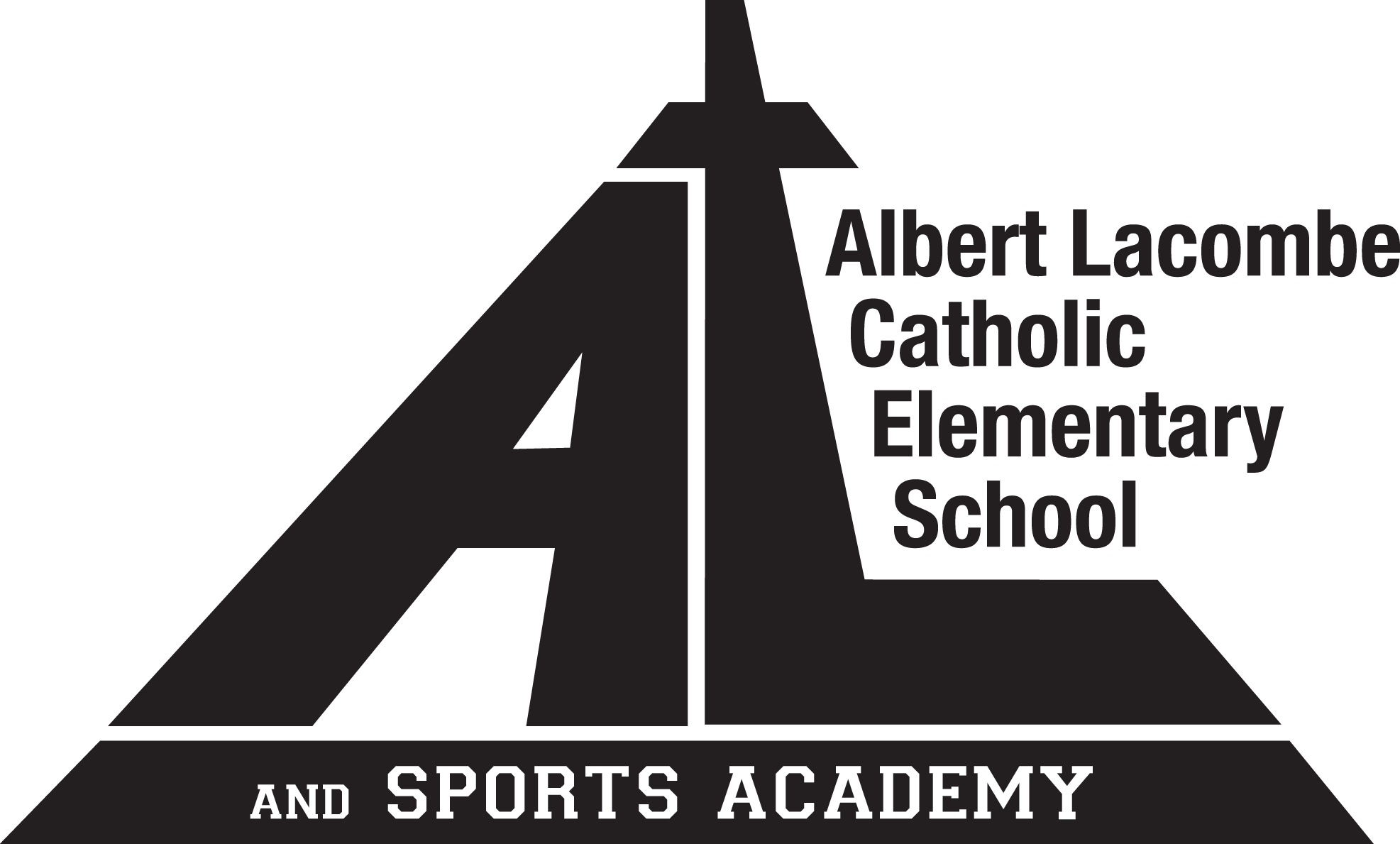 The following supplies are required for the first day of classes, Monday, August 31, 2020. It is important that the specified items be purchased to provide uniformity in the kind of supplies each child will have.1	Antibacterial Hand Sanitizer (236 ml - please no foam pump versions as they have a tendency to break)12	No. 2 medium soft lead pencils2 	Pkgs. twistable wax crayons (Crayola Twistable Minis - 24)2 	Hi-lighters ( 1yellow, 1 Green)4 	UHU Stic white glue sticks. (Jumbo size yellow container) - No liquid glue or colored glue please12 	Duotangs (3 blue, 3 red, 2 orange, 2 green and 2 yellow) Colors are important!3 	Exercise books (Hilroy - half plain, half interlined) (23.2 x 18.1 cm. 72 pages 8mm wide margin)1 	Pair of child scissors (Fiskars or all metal) left or right-handed as required by your child1 	Pkg. of 24 Fine Line Crayola Pip-Squeaks Markers5 	White vinyl erasers (please no novelty or pink erasers)1 	Set of headphones for computer and iPad use (please no ear buds)1	Watercolor paint set, 16 colors, Prang or Crayola1	Plastic storage container with lid, clearly labelled with your child’s name (needs to be big enough to hold 1 pkg of crayons, a couple of pencils, scissors, eraser and highlighter)1 	Box of Sandwich Ziploc freezer bags  - 16.5cm x 14.9cm) not Snack size1 	Box of Kleenex 1	pkg. Wet Wipes (large size)1	Pair of Indoor non-marking runners – VELCRO ONLY (unless child is proficient at tying their own shoes)1 	Large school backpack to hold lunch kit and booksThe Teacher will not have time to do the initial sharpening of pencils. Please use the following lists for labeling instructions. Thank you!Label:Wax crayon packagesBackpack & lunch kitScissorsPip squeak markers packageHeadphonesShoes and clothingPaint setPlastic storage containerHi-lightersPlease do not label:Duotangs (teacher will label)PencilsErasersKleenexGlue sticksZiploc bagsExercise books (teacher will label)At the end of the year all unlabeled supplies (pencils, erasers, & glue) will be divided equally amongst the students for them to take home.NOT MANDATORY BUT STRONGLY ENCOURAGEDA robust electronic device that students can use on a regular basis for learning.  They can customize the device with apps to suit their learning needs and preferences and, using Google Drive and their gsacrd Google email, access their work at school and outside of school.  A Chromebook-type of device or a laptop gives best functionality.  Please see the Albert Lacombe or GSACRD website under My Learning, My Device for more information.